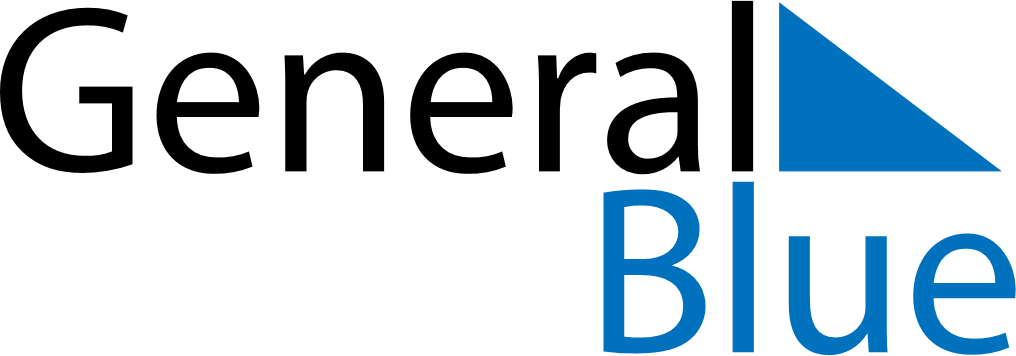 August 2023August 2023August 2023August 2023GabonGabonGabonMondayTuesdayWednesdayThursdayFridaySaturdaySaturdaySunday123455678910111212131415161718191920AssumptionIndependence Day212223242526262728293031